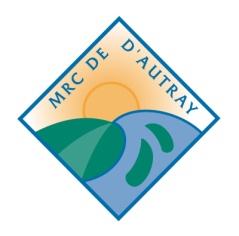 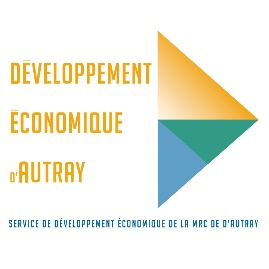 Programme d’aide aux collectivités ruralesMRC de D’AutrayDirectives pour le dépôt de votre demandeAvant de remplir le formulaire, vous devez communiquer avec l’agente de développement local afin de vous assurer que votre projet est admissible et que les fonds sont disponibles. Un promoteur n’ayant pas effectué cette première étape pourrait voir sa demande être reportée au prochain appel de projets. Une fois que vous aurez vérifié votre admissibilité auprès de l’agente de développement local, vous devez répondre aux questions comprises dans les points 1, 2 et 4 du formulaire.Vous devez ensuite envoyer votre formulaire par courriel à l’adresse suivante : jpaiement@mrcautray.qc.ca avant la date d’appel de projets fixé par la MRC de D’Autray.Un comité d’analyse de la MRC de D’Autray se rencontrera dans les jours suivants le dépôt de votre demande afin de procéder à une première analyse de votre projet dans laquelle l’admissibilité de votre projet et de votre montage financier seront vérifiés.Par la suite, l’agente de développement local communiquera avec vous afin de vous informer de la décision du comité. Si le projet est considéré admissible, vous serez invité à finaliser le formulaire de demande de subvention et à collecter les pièces justificatives nécessaires :La copie de la charte OBNLLes états financiers de la dernière annéeLes états financiers prévisionnelsLe dernier rapport d’activités de l’organismeLe plan d’action de l’organismeLa liste des administrateurs de l’organismeLa résolution désignant la personne autorisée à agir au nom de l’organismeLa résolution prouvant la mise de fonds de l’organisme pour le projetLes lettres de confirmation des autres partenaires financiersLes soumissions détaillées (s’il y a lieu)Les plans et devis (s’il y a lieu)Les lettres d’appuiDans le cas des projets locaux, une résolution de la municipalité devra être demandée D’autres documents pourraient être demandés au besoinL’agente de développement local vous informera des délais à respecter pour finaliser votre demande. Une deuxième rencontre du comité se tiendra afin d’analyser différents aspects de votre projets tel que : Le projet doit répondre aux objectifs de la Politique de soutien aux projets structurants et du PAC rurales (voir en annexe)Le projet doit répondre à un enjeu de développement ciblé par la MRC de D’Autray (voir en annexe)Le projet doit répondre à un besoin ciblé dans la communautéLe projet a été développé et sera réalisé avec l’aide de différents partenairesLe projet crée des impacts capables de dynamiser le milieu ruralLe projet amène une nouvelle façon de répondre aux besoins de la MRC de D’AutrayLe projet exerce une influence positive sur l’ensemble de la collectivité rurale et sur le plus grand nombre de personnes possibleLe projet a un début et une fin bien précise sinon, il survit au-delà de la subvention du Pacte ruralLe promoteur a fait les efforts nécessaires pour obtenir des fonds en provenance de différentes sourcesLe comité d’analyse émettra une recommandation qui sera déposée au conseil de la MRC. La décision finale sera prise au conseil de la MRC.Titre du projet : Identification du promoteurMission de l’organisme Activités et services de l’organismeCompétences/expériences pertinentes à la réalisation du projetLe projet (un plan d’affaires pourrait être exigé selon la nature du  projet)2.1 Description du projet2.2 Objectifs du projet2.3 Municipalités touchées par le projetCritères de priorisation3.1 Comment le projet répond-t-il a un des objectifs prioritaires de la Politique de soutien aux projets structurants (choisir seulement un objectif) ?3.2 Comment le projet répond-t-il à un enjeu ciblé par le Programme d’aide aux collectivités (choisir seulement un enjeu) ?3.3 À quel besoin le projet répond-t-il et comment ce besoin a-t-il été ciblé par la communauté?Qui sont les partenaires du projet et quelle est leur implication?Quel sera l’impact du projet sur le milieu à court et à long terme?Quelles seront les retombées du projet (nombre de personnes touchées)?En quoi votre projet est-il innovant?Comment allez-vous assurer la pérennité du projet au-delà de la subvention de la MRC de D’Autray?Quels sont les emplois créés ou consolidés par votre projet (nombre, description, durée)?Combien de bénévoles travailleront à la réalisation de votre projet et quelle sera leur implication?Échéancier du projetCoût et financement du projetDéclaration de l’organismeJe soussigné,  , confirme que les renseignements fournis dans cette demande et les documents afférents sont complets et véridiques en tous points et je m’engage à fournir au représentant toute information nécessaire à l’analyse du projet. Les documents transmis par les promoteurs demeurent la propriété de la MRC de D’Autray et celle-ci assurera la confidentialité des documents. Toutefois, l’organisme autorise la MRC de D’Autray à échanger avec tout organisme tous les renseignements présents dans cette demande de subvention pour avis de conformité et avis sectoriel.____________________________________________Signature____________________________________________DateObjectifs de la Politique de soutien aux projets structurants et du PAC rurales :Promouvoir le renouvellement et l’intégration des populations.Favoriser la mise en valeur des ressources humaines, culturelles et physiques du territoire.Assurer la pérennité des communautés rurales.Maintenir un équilibre entre la qualité de vie, le cadre de vie, l’environnement et les activités économiques.Enjeux de développement de la MRC de D’Autray (vous devez choisir un des enjeux dans cette liste et non le nom de la catégorie)Les communications, la concertation et l’implication citoyenneLes communications auprès de la populationLa concertation entre les organisationsL’engagement bénévoleLa participation citoyenneLa démographieLe retour des jeunes diplômés et leur rétentionL’attraction et l’accueil de nouveaux résidentsL’attraction et l’intégration des immigrantsLe maintien des personnes âgées en milieu ruralL’éducationLa valorisation de l’éducation et de la formationLa lutte contre le décrochage scolaireLe maintien et le développement des écoles primaires et secondaires en milieu ruralL’offre de formation professionnelleL’accès au marché du travail et/ou à la formationLa collaboration entre les systèmes (écoles-familles-communauté)La pauvreté et exclusion socialeL’accès au logement et à de l’habitation de qualité et abordableLa sécurité alimentaireLe transport Le développement des services du transport en communLa promotion des services du transport en communLe développement des réseaux cyclablesLe cadre de vie Le sentiment de sécurité des familles et des aînésDes milieux de vie propices aux déplacements actifsL’offre de service et d’infrastructures de loisirsLa présence des services essentiels aux jeunes familles (ex. : services de garde, CPE, etc.)La revitalisation des noyaux villageoisLe développement de parcs et espaces vertsLe développement des commerces de proximitéLa santéLes saines habitudes de vieLa prestation des services de santéL’aide aux entreprises et aux entrepreneursLa compétitivité des entreprisesL’innovation des entreprisesLa relève et le transfert des entreprisesLe développement durable dans les entreprisesLa productivité des entreprisesL’attraction d’entreprisesLa création d’entreprises La consolidation d’entreprisesL’exportationLa formation, l’attraction et la rétention d’une main-d’œuvre adaptées aux besoins des entreprisesL’entrepreneuriatLe développement et la consolidation de l’économie socialeLa réduction des fuites commercialesLa création d’un environnement favorable au développement économiqueL’accès à Internet haute vitesseL’achat localLa concertation intermunicipale dans le développement des infrastructures d’accueil industriellesLe développement des parcs industriels dans le corridor de l’autoroute 40L’industrie agroalimentaire et agricoleLa 2e et 3e transformation dans les secteurs agricole et forestierLe développement de la filière du chanvreLa distribution et la mise en marché des produits agroalimentairesLa pérennité des usages agricoles et des entreprises agricoles Le tourismeLe renforcement des pôles attractifs touristiques (Berthier et Lac Maskinongé)L’identité d’autréenneL’optimisation des structures d’accueilLa promotion touristiqueLe renforcement des produits d’appel (grande nature,  agrotourisme, culture, attractions)Le renouvellement progressif des produits traditionnels (pourvoirie, motoneige)La création d’icônes et de produits distinctifsL’amélioration de la qualité de l’offre d’hébergement et le développement d’hébergement alternatifLa préservation, la consolidation et la pérennité des sentiersL’accessibilité aux îles et leur aménagement touristiqueL’amélioration de la qualité de l’offre Le développement des sentiers pour véhicules récréatifs et leur cohabitation avec les autres usages du territoireLa mise en valeur du Chemin du RoyLa mise en valeur du Lac Saint-PierreLa mise en place d’infrastructures destinées à la pratique d’activités de plein airL’accessibilité aux plans d’eauLa cultureLe soutien, la mise en valeur, la promotion et l’accessibilité au patrimoine (architecturale, religieux, paysager, artistique)Le soutien, la mise en valeur, la promotion et l’accessibilité à la culture localeLa curiosité et l’intention culturelle chez les jeunesLa culture pour les familles et les enfantsL’intérêt et l’achalandage des citoyens par rapport à la culture d’autréenneLa diffusion des arts d’autréensLa mise en place d’initiatives culturelles par les municipalitésL’implantation d’événements récurrentsL’environnementL’innovation en gestion des matières résiduellesLe développement de nouvelles expertises en matière environnementaleLa conservation des paysagesLa préservation de la ressource eau, sol et protection de la biodiversitéL’aménagement durable et l’exploitation de la forêt privéeLa lutte aux changements climatiques1.1 Identification de l’organisme promoteurNom de l’organisme : Adresse : Municipalité :                                                                         Code postal : Téléphone :                                                                                       Courriel : 1.2 Identification de la personne autorisée à agir au nom de l’organismeNom et prénom : Fonction : Téléphone : Courriel : Statut de l’organismePartenairesNature de l’implicationÉtapes de réalisationÉchéances4.1 Ventilation des coûts4.1 Ventilation des coûts$$$$$$$$$$Taxes nettes$Total$4.2  Financement du projet4.2  Financement du projet4.2  Financement du projet4.2  Financement du projetSourceMontantNature de la contribution (argent ou biens et services)ConfirmationMRC de D’Autray (maximum 60 % du coût total du projet$$$$$$$$$Total$